       Чăваш  Республикин                 	                                         Чувашская Республика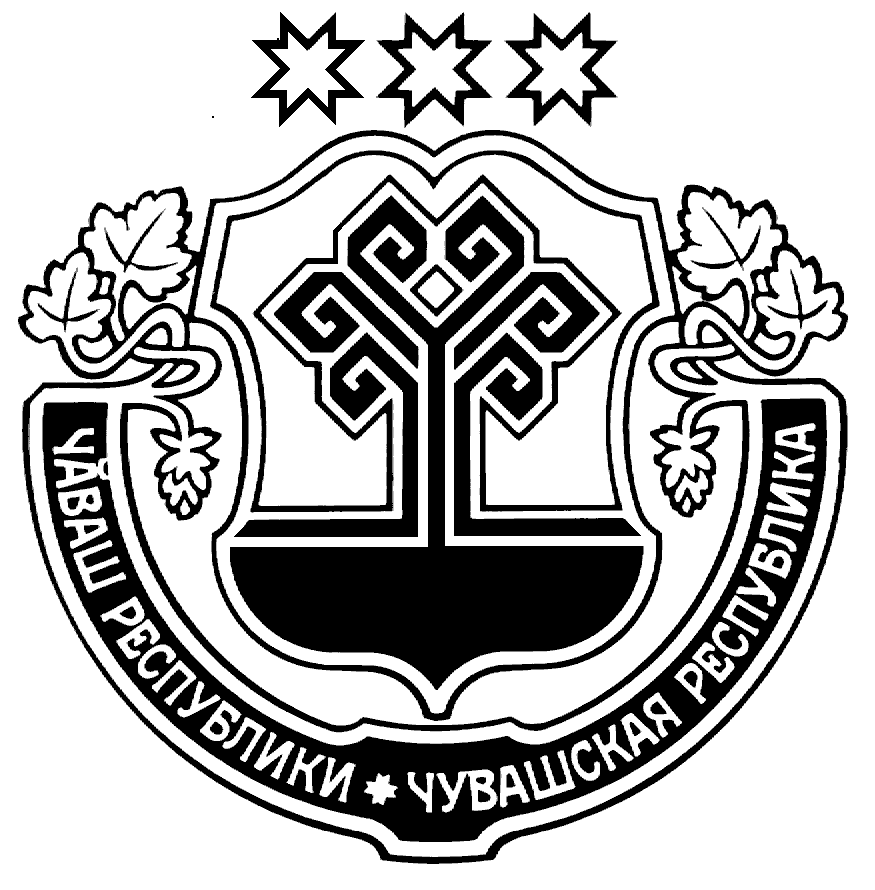 Муркаш районĕн                                                                           Администрация      администрацийĕ                                                                        Моргаушского района          ЙЫШĂНУ                                                                                ПОСТАНОВЛЕНИЕ20.12.2021ç.  № 1407                                                                               20.12.2021г.  № 1407         Муркаш сали                                                                                       с.  МоргаушиОб утверждении перечня главных администраторов доходов районного бюджета Моргаушского района Чувашской Республики В соответствии с абзацем четвертым  пункта 3.2 статьи 160.1 Бюджетного кодекса Российской Федерации администрация Моргаушского района Чувашской Республики  п о с т а н о в л я е т: 1.   Утвердить прилагаемый перечень главных администраторов доходов районного бюджета Моргаушского района Чувашской Республики.2.    Настоящее постановление вступает в силу после его официального опубликования и применяется к правоотношениям, возникающим при составлении и исполнении районного бюджета Моргаушского района Чувашской Республики, начиная с бюджета на 2022 год и на плановый период 2023 и 2024 годов.Глава администрации Моргаушского района Чувашской Республики                                                                      Р.Н. ТимофеевИсп. Ананьева Р.И.62-2-38                                                                                                                                                                